The HF X-ray Generator consists of an inverter and oil-filled tank which houses the high voltage transformer and tube. It has been designed and developed for OEM application using transmission tube for neonatal care. The high frequency output allows for lower kV per exposure, shorter exposure and superior imaging.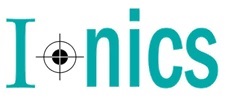 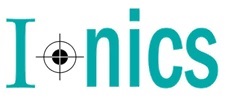 Features: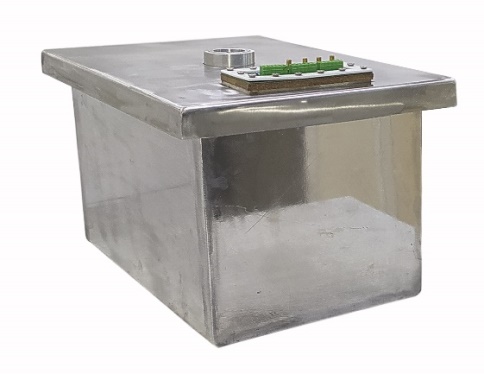 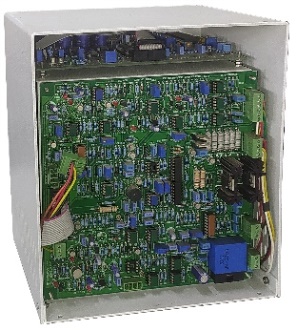 Compact & light weightReduction in doseSuperior ImagingTablet / Keyboard /touch-Screen Control Easy Serviceability      OEM Customization AvailableFor any queries or customization requests contact us at info@ionics.co.inFor product line information visit us at www.ionics.co.inTechnical SpecificationsTechnical SpecificationsTechnical SpecificationsPARAMETERSPECIFICATIONSPECIFICATIONRating40W1kWInput Voltage90 - 264VAC, single phase 47-63Hz (1kW)90 - 264VAC, single phase 47-63Hz (1kW)ProtectionsOver voltage, over current, over temperature, arcOver voltage, over current, over temperature, arcInterfaceRS232 & USBRS232 & USBTUBE VOLTAGE PERFORMANCETUBE VOLTAGE PERFORMANCETUBE VOLTAGE PERFORMANCEOutput Voltage-40kV to -80 kV-40kV to -100 kVkV RiseTo -80kV in less than 10 msec To -100kV in less than 5 msec kV Fall timeFrom -80kV to -25kV in less than 6 msec From -100kV to -25kV in less than 6 msec kV Repeatability± 10%kV Stability± .5% kV Ripple ≤ 1% rms≤ 1% rmsLine Regulation±0.1% over a range of line voltage from 90 to 264V±0.1% over a range of line voltage from 90 to 264VLoad regulation±0.1% over a range of emission current  from 0.01mA to  0.5mA±0.1% over a range of emission current from 1.0mA to 10.0mA kV Accuracy± 2% of target± 2% of targetBIAS VOLTAGE PERFORMANCEBIAS VOLTAGE PERFORMANCEBIAS VOLTAGE PERFORMANCEBias Voltage Operational Range-300V to 800 V (-300V~0, 0~800V)-300V to 800 V (-300V~0, 0~800V)V rise0 to 800V in less than 1.0 msec0 to 800V in less than 1.0 msecV fall timeFrom 800V to 0V in less than 0.02 msecFrom 800V to 0V in less than 0.02 msecV repeatability± 10%± 10%V stability± 2%± 2%V Ripple≤ 1% rms≤ 1% rmsV Accuracy± 2% of target± 2% of target